П О С Т А Н О В Л Е Н И Еот 04.03.2022   № 203г. МайкопО признании утратившим силу постановления Администрации муниципального образования «Город Майкоп» от 11.02.2022 № 116      «О проведении общественных обсуждений предварительных материалов оценки воздействия на окружающую среду объекта экологической экспертизы федерального уровня «Реконструкция очистных сооружений г. Майкопа с увеличением производительности до 200 000 м3/сутки. Корректировка. 2 этап.»В соответствии со статьей 54 Устава муниципального образования «Город Майкоп», п о с т а н о в л я ю: 1. Признать утратившим силу постановление Администрации муниципального образования «Город Майкоп» от 11.02.2022 № 116 «О проведении общественных обсуждений предварительных материалов оценки воздействия на окружающую среду объекта экологической экспертизы федерального уровня «Реконструкция очистных сооружений         г. Майкопа с увеличением производительности до 200 000 м3/сутки. Корректировка. 2 этап.». 2. Опубликовать настоящее постановление в газете «Майкопские новости» и разместить на официальном сайте Администрации муниципального образования «Город Майкоп».3. Настоящее постановление вступает в силу со дня его официального опубликования.Глава муниципального образования 	«Город Майкоп» 						                  Г.А. Митрофанов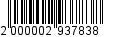 Администрация муниципального образования «Город Майкоп»Республики Адыгея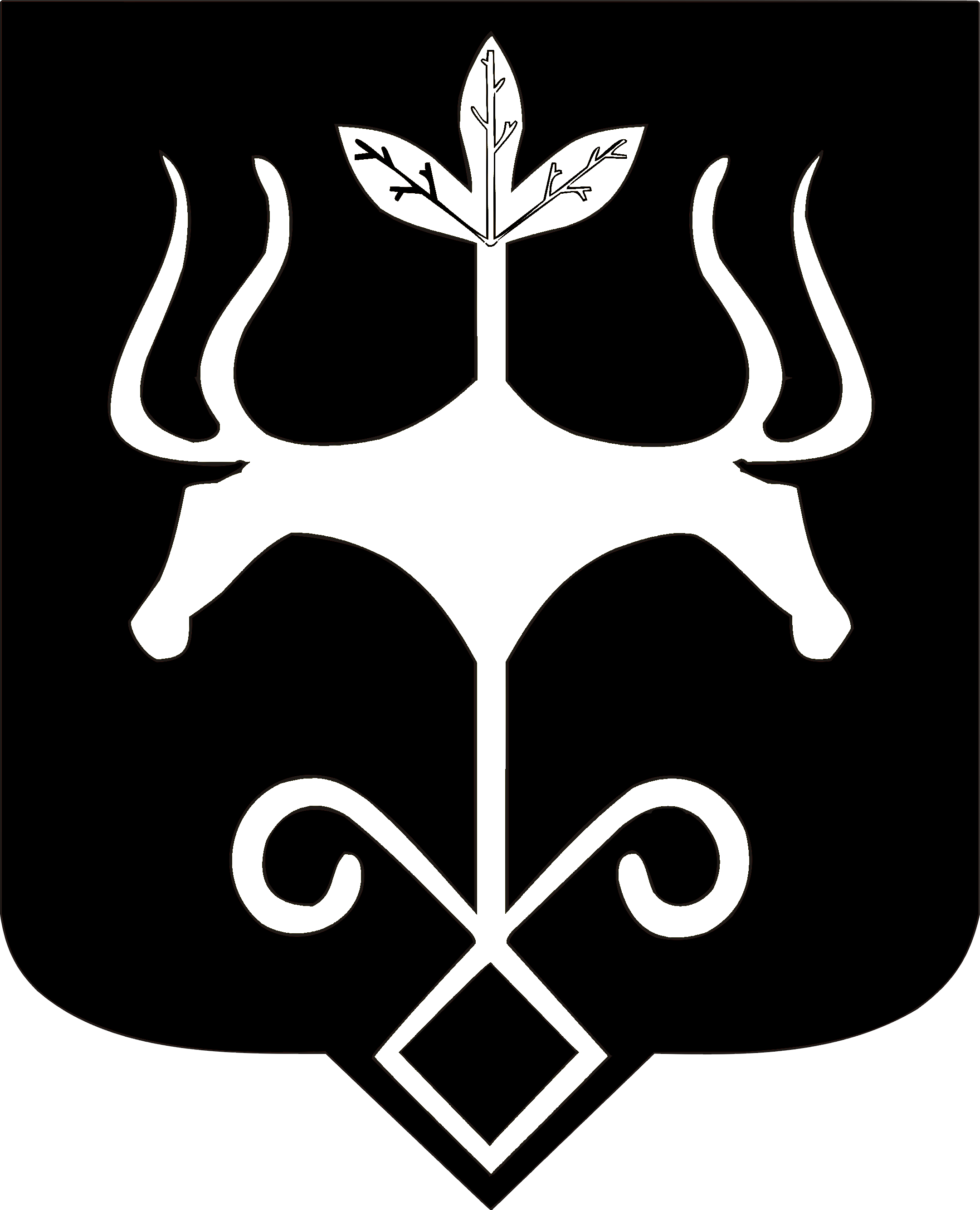 АдыгэРеспубликэммуниципальнэобразованиеу«КъалэуМыекъуапэ» и Администрацие